Word MatrixRead from left to right.List as many single, complete words as you can.You may use one element from a column at a time.You don’t have to take an element from every column of a matrix – but you must not “leapfrog” over a column.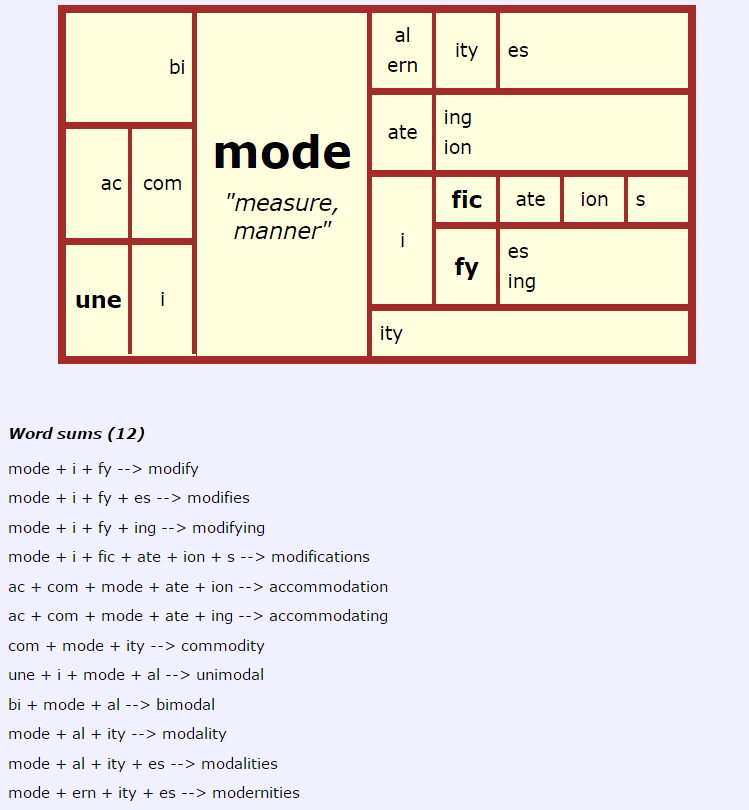 